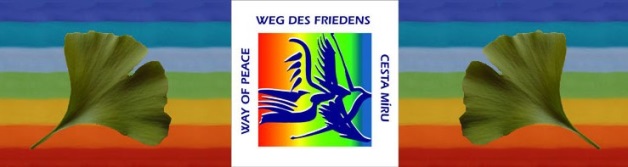 
Verein „Weg des Friedens“  Jahresbericht 2020 Mit Dankbarkeit blicken wir auf ein aktives Jahr 2020 zurück: Exkursion in Gmünd am 16.JännerTag des Judentums am 19.Jänner in Waidhofen/ThayaFebruar 2020: Beitritt zur Friedensplattform Abfang
4. Genehmigung und Start des Interreg Projektes 
   „Friedenswege im Waldviertel und in Südböhmen“ am 26.MaiVeranstaltung eines Schweigemarsches „Black Lives Matter“ am 9.Juni im „Garten der Menschenrechte“ in HarbachPlanungstreffen Projekt Friedenswege am 7.Juli in GmündFriedenswegerkundung  Kautzen - Reingers am 5.September
7. Exkursion nach St.Pölten am 16.September „Spuren jüdischen Lebens in St.Pölten“8.  Teilnahme an der Klimademo in Schrems am 25.September9.  Teilnahme an der Steinsetzung von „Steinen der Erinnerung“ am 1.Oktober in St.Pölten
10. Am 19.Dezember veranstalteten wir einen Schweigekreis im „Garten der Menschenrechte“ in Harbach für die Erhaltung des „Garten der Menschenrechte“ und für die MenschenrechteWir freuen uns sehr, 5 neue Mitglieder im Verein zu begrüßen:
Aktueller Mitgliederstand sind 37 Personen


Mit herzlichen Grüßen und den besten Wünschen 
für ein friedvolles und gesundes Neues Jahr 2021     
Heinz Spindler, im Namen des Vorstandes